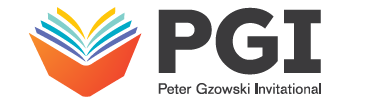 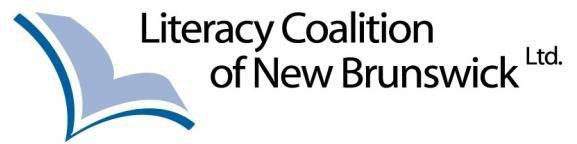 Demandes de financement « PGI » des programmes d’alphabétisation pour familles et adultesDate limite pour le dépôt d’une demande : le 12 juin 2020Qui peut en faire la demande ?Les groupes ou programmes d’alphabétisation établis, y compris les Premières Nations, qui sont en opération depuis un an ou plus, qui reçoivent des directions d’un comité ou d’un conseil d’administration bénévole, qui répondent aux exigences d’admissibilité et qui font la demande avant la date limite sont éligibles.Combien pouvez-vous demander ?Les fonds disponibles sont limités (maximum 2000$ par demande). Toutes les demandes seront soumises à un processus d’examen et les fonds qui sont disponibles pour distribution pourraient être moindres que ce qui est demandé. Si vous demandez des fonds pour plus qu’un seul programme, veuillez utiliser un nouveau formulaire à chaque fois.Comment ces fonds peuvent-ils être utilisés ?Les fonds doivent être utilisés pour des activités reliées à l’alphabétisme ou du matériel pédagogique pour des programmes existants et ils doivent être utilisés dans un délai d’un an de la réception du don.Où est-ce que je soumets la demande ?Les groupes/programmes anglophones et francophones peuvent tous deux soumettre leurs demandes en complétant ce formulaire et en le faisant parvenir avant le 12 juin 2020 à la« Literacy Coalition of New Brunswick Ltd. », soit par courriel : administration@nbliteracy.caProposition de projet : (Veuillez imprimer en lettres moulées ou dactylographier)Budget du projet (ajoutez une feuille additionnelle si nécessaire)Je conviens que si mon groupe ou programme d’alphabétisation reçoit des fonds, je vais envoyer l’information/les documents suivants à l’agence où la demande de fonds initiale avait été  soumise :Un rapport final en dedans d’une année de la réception des fonds, qui comprendra un rapport financier sur comment les fonds furent dépensés, ainsi qu’un rapport écrit sur comment les fonds ont aidé mon programme et mes apprenants. Veuillez noter : Si un rapport n’est pas reçu dans un délai d’un an de la réception des fonds, l’organisation ne seront pas considérée pour du financement lors du prochain cycle de financement.Photos de la classe/du groupe/de l’activité pour lesquels vous avez été financés, accompagnées d’une permission écrite de publier ces images sur le site Web et dans le matériel de promotion de la LCNB.De plus, je vais afficher le logo de la LCNB sur tout matériel imprimé ou en ligne conçu grâce aux fonds reçus.VEUILLEZ NOTER : S’il devait y avoir un changement dans la façon que les fonds seront utilisés, autre que celle qui fut décrite dans la demande originale, vous devez obtenir une permission par écrit de la « Literacy Coalition of New Brunswick ».Information sur le programme/le groupeInformation sur le programme/le groupeInformation sur le programme/le groupeInformation sur le programme/le groupeInformation sur le programme/le groupeInformation sur le programme/le groupeInformation sur le programme/le groupeNom du programme/du groupe faisant la demande de subvention :Nom du programme/du groupe faisant la demande de subvention :Nom du programme/du groupe faisant la demande de subvention :Nom du programme/du groupe faisant la demande de subvention :Nom du programme/du groupe faisant la demande de subvention :Nom du programme/du groupe faisant la demande de subvention :Nom du programme/du groupe faisant la demande de subvention :Adresse postale du programme/du groupe faisant la demande pour la subvention :Adresse postale du programme/du groupe faisant la demande pour la subvention :Adresse postale du programme/du groupe faisant la demande pour la subvention :Adresse postale du programme/du groupe faisant la demande pour la subvention :Adresse postale du programme/du groupe faisant la demande pour la subvention :Adresse postale du programme/du groupe faisant la demande pour la subvention :Adresse postale du programme/du groupe faisant la demande pour la subvention :Est-ce que votre programme est dans la région du Sud-Est ?	OuiEst-ce que votre programme est dans la région du Sud-Est ?	OuiEst-ce que votre programme est dans la région du Sud-Est ?	OuiNonNuméro de tél. :Numéro de télécopieur :Numéro de télécopieur :Numéro de télécopieur :Numéro de télécopieur :Numéro de télécopieur :Numéro de télécopieur :Information sur le demandeurInformation sur le demandeurInformation sur le demandeurInformation sur le demandeurInformation sur le demandeurInformation sur le demandeurInformation sur le demandeurNom de la personne demandant les fonds et qui sera responsable pour les fonds:Nom de la personne demandant les fonds et qui sera responsable pour les fonds:Nom de la personne demandant les fonds et qui sera responsable pour les fonds:Nom de la personne demandant les fonds et qui sera responsable pour les fonds:Nom de la personne demandant les fonds et qui sera responsable pour les fonds:Nom de la personne demandant les fonds et qui sera responsable pour les fonds:Nom de la personne demandant les fonds et qui sera responsable pour les fonds:Indiquez l’adresse postale de la personne qui sera responsable pour les fonds (si différente d’ici haut). Veuillez noter : les fonds de subvention seront envoyés à cette adresse.Indiquez l’adresse postale de la personne qui sera responsable pour les fonds (si différente d’ici haut). Veuillez noter : les fonds de subvention seront envoyés à cette adresse.Indiquez l’adresse postale de la personne qui sera responsable pour les fonds (si différente d’ici haut). Veuillez noter : les fonds de subvention seront envoyés à cette adresse.Indiquez l’adresse postale de la personne qui sera responsable pour les fonds (si différente d’ici haut). Veuillez noter : les fonds de subvention seront envoyés à cette adresse.Indiquez l’adresse postale de la personne qui sera responsable pour les fonds (si différente d’ici haut). Veuillez noter : les fonds de subvention seront envoyés à cette adresse.Indiquez l’adresse postale de la personne qui sera responsable pour les fonds (si différente d’ici haut). Veuillez noter : les fonds de subvention seront envoyés à cette adresse.Indiquez l’adresse postale de la personne qui sera responsable pour les fonds (si différente d’ici haut). Veuillez noter : les fonds de subvention seront envoyés à cette adresse.Numéro de téléphone :Numéro de télécopieur :Numéro de télécopieur :Numéro de télécopieur :Numéro de télécopieur :Numéro de télécopieur :Numéro de télécopieur :Adresse courriel :Adresse courriel :Adresse courriel :Adresse courriel :Adresse courriel :Adresse courriel :Adresse courriel :Montant des fonds demandés (veuillez compléter le modèle de budget):Montant des fonds demandés (veuillez compléter le modèle de budget):Montant des fonds demandés (veuillez compléter le modèle de budget):Montant des fonds demandés (veuillez compléter le modèle de budget):Montant des fonds demandés (veuillez compléter le modèle de budget):Montant des fonds demandés (veuillez compléter le modèle de budget):Montant des fonds demandés (veuillez compléter le modèle de budget):Veuillez fournir une description du projet (attachez d’autres pages si nécessaire) :Veuillez fournir une description du projet (attachez d’autres pages si nécessaire) :Veuillez fournir une description du projet (attachez d’autres pages si nécessaire) :Veuillez fournir une description du projet (attachez d’autres pages si nécessaire) :Veuillez fournir une description du projet (attachez d’autres pages si nécessaire) :Veuillez fournir une description du projet (attachez d’autres pages si nécessaire) :Veuillez fournir une description du projet (attachez d’autres pages si nécessaire) :Utilisation des fondsUtilisation des fondsUtilisation des fondsUtilisation des fondsUtilisation des fondsUtilisation des fondsUtilisation des fondsPoste budgétairePoste budgétaireNombreNombreNombreNombreNombreNombre des apprenants qui devraient profiter des fonds reçusNombre des apprenants qui devraient profiter des fonds reçusNombre de familles qui devraient profiter des fonds reçusNombre de familles qui devraient profiter des fonds reçusSALAIRESSALAIRESSALAIRESRéservé au bureauPosteHeures par semaineFonds requisFonds reçusMATÉRIEL (livres, fournitures de classe,etc.)MATÉRIEL (livres, fournitures de classe,etc.)Total des fonds (Maximum 2000 $)Total des fonds (Maximum 2000 $)Signature :Date :